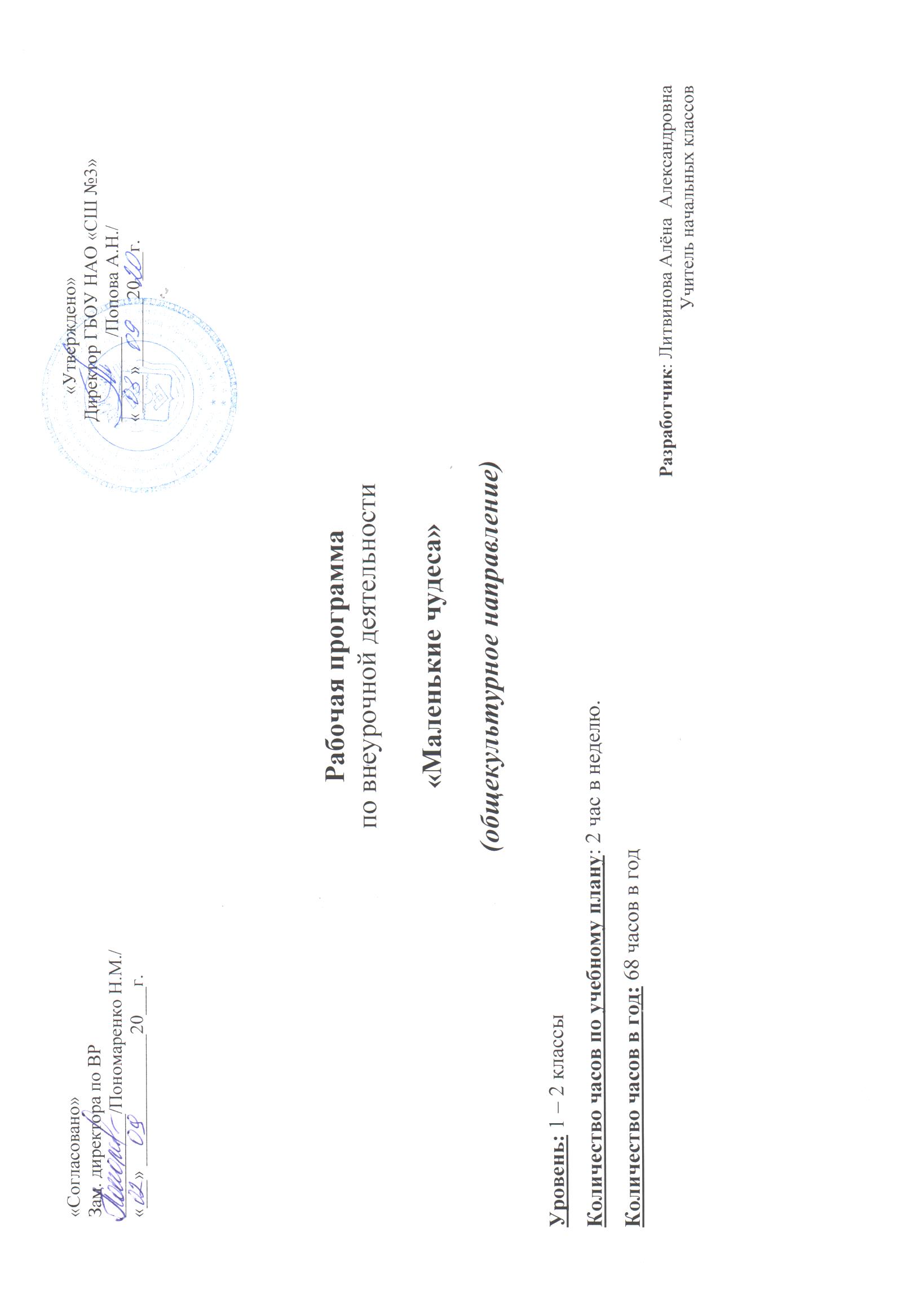 ПОЯСНИТЕЛЬНАЯ ЗАПИСКА
Программа внеурочной деятельности «Творческая мастерская» направлена на реализацию задач дополнительного образования отраженных в следующих документах:
- Закон Российской Федерации от 29.12.2012г. № 273 «Об образовании в Российской Федерации»;
- Закон Свердловской области от 15.07.2013г. № 78-ОЗ «Об образовании в Свердловской области»;
- Закон Свердловской области от 23 октября 1995 г. № 28-ОЗ «О защите прав ребенка» (с последующими изменениями и дополнениями);
- Концепция духовно-нравственного развития и воспитания личности гражданина России;
- Адаптированная образовательная программа основного общего образования;
- Адаптированная основная общеобразовательная программа начального общего образования обучающихся с задержкой психического развития - обеспечение выполнения требований ФГОС НОО для обучающихся с ограниченными возможностями здоровья;
- Федеральный государственный образовательный стандарт основного общего образования;
- Федеральный перечень учебников, рекомендованных Министерством образования и науки РФ к использованию в образовательном процессе в общеобразовательных учреждениях на учебный год;
- «Санитарно-эпидемиологические требования к условиям и организации обучения в общеобразовательных учреждениях», утвержденных постановлением Главного государственного санитарного врача РФ № 189 от 29 декабря 2010г. «Об утверждении СанПиН 2.4.2.2821-10Санитарно эпидемиологические требования к условиям и организации обучения в общеобразовательных учреждениях».
Мир, в котором сегодня живет человек, заставляет людей искать четкие ориентиры, преодолевать разноречивость многих представлений и знаний, образующихся в результате потока информации. В поисках цельности человек обращает свой взор к истории, стремится осмыслить себя в сложных связях не только не только с настоящим, но и с прошлым. Здесь внимание его устремляется на все, что рождает ощущение непреходящих ценностей. Именно к таким ценностям относит он нестареющее, никогда не утрачивающее своей привлекательности художественное мышление своих предков. Не случайно сегодня выходит изрядное количество книг и материалов по прикладному искусству. Прикладное искусство воспитывает чуткое отношение к прекрасному, способствует формированию гармонично
развитой личности. Основанное на глубоких художественных традициях, народное искусство входит в глушь, благотворно влияет на формирование человека будущего. Все чаще произведения декоративно – прикладного искусства проникает в быт людей.  Видеть красоту предметов прикладного искусства, попробовать изготовить их своими руками, это ли не важно, это ли не интересно для ребенка? Данная программа основывается на принципах:Принцип природосообразности: Процесс танцевального творчества учащихся основывается на понимании взаимосвязи естественных и социальных процессов, согласовывается с общими законами развития природы и человека, воспитывает его сообразно полу и возрасту, а также формирует у него ответственность за развитие самого себя.Принцип культуросообразности: Танцевальное творчество учащихся основывается на общечеловеческих ценностях культуры и строится в соответствии с ценностями и нормами тех или иных национальных культур, специфическими особенностями, присущими традициям тех или иных регионов, не противоречащим общечеловеческим ценностям.Принцип коллективности: Художественное воспитание и образование, осуществляемое во время коллективного творчества на занятиях, дает юному человеку опыт жизни в обществе, опыт взаимодействия с окружающими, дает условия для позитивно направленных самопознания, эстетического самоопределения, художественно - творческой самореализации.Принцип диалогичности: Духовно – ценностная ориентация детей и их развитие осуществляются в процессе взаимодействия педагога и учащегося во время танцевальной деятельности, содержанием которого являются обмен эстетическими ценностями (ценностями, выработанными историей культуры конкретного общества; ценностями, свойственными ребенку как представителю различных поколений и субкультур; индивидуальными ценностями), а также совместное продуцирование художественных ценностей.Принцип патриотической направленности: Реализация этого принципа осуществляется через использование эмоционально окрашенных представлений (образы этнокультурных, эстетических явлений и предметов; собственных действий по отношению к Отечеству; стимулирование переживаний, которые ориентируют субъекта на действия, приносящие благо Отечеству).Программа внеурочной деятельности вводит ребенка в удивительный мир творчества, дает возможность поверить в себя, в свои способности, предусматривает развитие у обучающихся изобразительных, художественно- конструкторских способностей, нестандартного мышления, творческой индивидуальности. Программа предназначена для детей 7 – 9 лет, проявляющих интерес к прикладному искусству, желающих мастерить поделки своими руками с использованием различных материалов и подручных средств. Программа рассчитана на реализацию в течение 1 года по 2 часа в неделю, итого – 68 часов.Цель программы:
 Создание коррекционно – развивающих условий, способствующих максимальному развитию личности и творческих способностей, удовлетворению образовательных потребностей каждого ребёнка с ограниченными возможностями здоровья;
 Сохранению и поддержанию его физического и психического здоровья, адаптации детей с ОВЗ к новым социальным условиям через реализацию индивидуальной адаптированной образовательной программы дополнительного образования;
 Формирование у учащихся художественной культуры как составной части материальной и духовной культуры;
 Развитие художественно – творческой активности, овладение образным языком декоративно- прикладного искусства.Ребенок, занимающийся по программе внеурочной деятельности «Творческая мастерская» становится участником увлекательного процесса создания полезных и красивых изделий. Декоративно-прикладное искусство, как никакой другой вид учебно-творческой работы школьников, позволяет одновременно с раскрытием огромной духовной ценности изделий народных мастеров, формированием эстетического вкуса вооружать учащихся техническими знаниями, развивать у них трудовые умения и навыки, вести психологическую и практическую подготовку к труду. На занятиях учащиеся пользуются основами многих наук, в процессе создания декоративных изделий дети на практике применяют знания по изобразительному искусству, черчению, труду и другим предметам, преподаваемых в школе. Занятия помогают познавать окружающий мир, способствуют развитию мелкой моторики рук детей, художественного вкуса, творческого интереса. Занятия по данной программе приносят детям эстетическое удовлетворение, предоставляют возможности для творчества, повышают психическую активность и уверенность в себе, способствуют развитию навыков коммуникации, обогащают субъективный опыт ребёнка, нормализуют эмоциональное состояние, развивают волевые качества.Задачи:Обучающие:
 Освоение приёмов и способов работы с различными материалами и инструментами, обеспечивающими изготовление художественных поделок, элементов дизайна; Закреплять и расширять знания, полученные на уроках технологии, изобразительного искусства, математики, литературы и т.д., и способствовать их систематизации;
 Выработка умения планировать свою деятельность и предъявлять её результат;
 Знакомить с основами знаний в области композиции, формообразования, декоративно – прикладного искусства;
 Совершенствовать умения и формировать навыки работы нужными инструментами и приспособлениями при обработке различных материалов;Приобретение навыков учебно-исследовательской работы.Развивающие:
 Развитие интереса, эмоционально-положительного отношения к художественно-ручному труду, готовности участвовать самому в создании поделок, отвечающих художественным требованиям;Развитие образного мышления и творческого воображения, эстетического отношения к природному окружению своего быта;Развитие мелкой моторики рук;Развитие креативного мышления;Развивать умение ориентироваться в проблемных ситуациях;Развивать воображение, представление, глазомер, эстетический вкус, чувство меры; Воспитательные:Воспитание смекалки, трудолюбия, самостоятельности;Воспитание дисциплинированности, аккуратности, бережливости;Воспитание целеустремленности, настойчивости в достижении результата;Развитие коммуникативных способностей;Осуществлять трудовое, политехническое и эстетическое воспитание школьников;Добиться максимальной самостоятельности детского творчества.Планируемые результаты:
В процессе реализации программы по окончании 1 года обучения дети должны:Знать разнообразный материал и уметь его применять для изготовления поделок;Уметь работать с соленым тестом;Уметь работать с бумагой для квиллинга;Знать основные приемы шитья;Планировать работу над изделием, соотносить параметры частей изделия;Выполнять объёмные;Уметь составлять простейшие композиции.
У детей должно быть развито:Желание самостоятельно что–то создавать, творить;Мелкая моторика рук;
У детей должно быть воспитано:Трудолюбие,Аккуратность,Умение работать в коллективе, необходимое в трудовой деятельности.Учебно-тематический план (68 часов)№
п/пТема занятия Материалы, инструменты Количество часовКоличество часовКоличество часов№
п/пТема занятия Материалы, инструменты ТеорияПрактикаВсегоЛепка из соленого теста. (22 часов)Лепка из соленого теста. (22 часов)Лепка из соленого теста. (22 часов)Лепка из соленого теста. (22 часов)Лепка из соленого теста. (22 часов)Лепка из соленого теста. (22 часов)1Вводное занятие. Как готовить солёное тесто. Цветное тесто.
Введение дополнительного цвета.Мука, соль, лимонная кислота, масло, кипяток. Миска для замешивания, ложка, разделочная доска.1 час1 час2Лепка простых элементов. Лепка крупных деталей. Создание фактуры поверхности. Использование чесноковыжималки и ситечка.Мука, соль, лимонная кислота, масло, кипяток. Миска для замешивания, ложка, разделочная доска.1 час3 часа4 часа3Скрепление деталей между собой. Сушка, запекание, подрумянивали.Нанесение защитных составов.Мука, соль, лимонная кислота, масло, кипяток. Миска для замешивания, ложка, разделочная доска.3 часа3 часа4Отработка техники изготовления овощей и фруктов.Мука, соль, лимонная кислота, масло, кипяток. Миска для замешивания, ложка, разделочная доска.1 час2 часа3 часа5Выполнение композиции «Корзина с овощами и фруктами»Гуашь, кисть, непроливайка, клеенка.1 час1 час2 часа6Разработка и нанесение эскиза картины «Замок»Мука, соль, лимонная кислота, масло, кипяток. Миска для замешивания, ложка, разделочная доска.3 часа3 часа7Склеивание и покрытие
краской деталей к картине «Замок»Лепка плоских игрушек. Мука, соль, лимонная кислота, масло, кипяток. Миска для
замешивания, ложка, разделочная доска.2 часа2 часа8Оформление и завершение
картины «Замок» Барельеф. Изготовление замкаОснова для барельефа. Мука, соль, лимонная кислота, масло, кипяток. Миска для замешивания, ложка, разделочная доска.4 часа4 часаКВИЛЛИНГ (14 часов)КВИЛЛИНГ (14 часов)КВИЛЛИНГ (14 часов)КВИЛЛИНГ (14 часов)КВИЛЛИНГ (14 часов)КВИЛЛИНГ (14 часов)9Техника безопасности.
Знакомство с техникой квиллинга. Подготовка материалов.Двусторонняя цветная бумага, клей, ножницы, кисточки для рисования разного размера, клеенка, кисточка для клея.1 час1 час2 часа10Изготовление композиции.
Цветочные фантазии.Двусторонняя цветная бумага, клей, ножницы, кисточки для рисования разного размера, клеенка, кисточка для клея.4 часа4 часа11Квиллинг и бумагопластика.
Знакомство с техникой квиллинга и бумагоплатика. Изготовление открыток.Белая бумага, картон цветной, клей ПВА, ножницы, карандаши простые, линейка, кисточки для клея, салфетки (розовые, желтые, белые), зеленая цветная бумага, клеенка.1 час3 часа4 часа12Изготовление композиции в технике квиллинг и бумагопластика.Белая бумага, картон цветной, клей ПВА, ножницы, карандаши простые, линейка, кисточки для клея, салфетки (розовые, желтые, 2 белые), зеленая цветная бумага клеенка.1 час3 часа4 часа«Тильдомания» Изготовление кукол Тильд. (32 часа)«Тильдомания» Изготовление кукол Тильд. (32 часа)«Тильдомания» Изготовление кукол Тильд. (32 часа)«Тильдомания» Изготовление кукол Тильд. (32 часа)«Тильдомания» Изготовление кукол Тильд. (32 часа)«Тильдомания» Изготовление кукол Тильд. (32 часа)13Техника безопасности.
Ознакомление с техникой.
Подготовка материалов для
кукол и одежды для них.Хлопчатобумажные ткани однотонные и с мелким
рисунком. Наполнители, фурнитура,2 часа2 часа4 часа14Техника безопасности при
раскрое и изготовлении кукол. Изготовление кукол, пошив, наполнение, соединение деталей.Хлопчатобумажные ткани однотонные и с мелким
рисунком. Наполнители, фурнитура1 час8 часов9 часов15Изготовление одежды для кукол.Ткань, ножницы, нитки, тесьма, кружево, пуговицы.1 час7 часов8 часов16Кукла в образе. Соединение одежды и куклы.Картон, клей, ножницы, гербарий1 час3 часа4 часа17Окончательная отделка куклы. Аксессуары, украшения.Красивая пуговица или бусина, нитки под цвет ткани, иголка, ножницы, булавка маленькая, (и другие яркие цвета, лучше фиолетовый, сиреневый, розовый). Ткань предпочтительней хлопчатобумажная или трикотаж.2 часа5 часов7 часовИТОГО:ИТОГО:                                                                        68 часов                                                                        68 часов                                                                        68 часов                                                                        68 часов